Областное государственное бюджетное профессиональное образовательное учреждение «Старомайнский технологический техникум»Контрольно- измерительные материалыпо учебной дисциплине ОУД.07. Информатикаспециальности 38.02.05. «Товароведение и экспертизакачества потребительских товаров» и 35.02.07. «Механизация сельского хозяйства»Старая Майна2015 г.Автор-разработчик:Марчук Н.А., преподаватель математики первой категорииПояснительная записка1.1. Область применения	Контрольно-измерительные материалы предназначены для проверки результатов освоения учебной дисциплины ОУД.07.Информатика  по специальностям среднего профессионального образования 35.02.07. Механизация сельского хозяйства и 38.02.05. Товароведение и экспертиза качества потребительских товаров  базовой подготовки.	Проводится после изучения дисциплины на 1 курсе. 1.2 Структура заданий:Контрольно-измерительные материалы разработаны в 4 –х вариантах, содержат задания  одинаковой сложности, включают инструкцию по выполнению заданий,  критерии оценки. Содержание каждого варианта  представлены 10 заданиями трех  уровней сложности:1-6 -  задания 1 уровня (ознакомительного) – проверяется качество узнавания обучающимся ранее изученного учебного материала: понятий, видов, принципов, классификационных категорий. Задания представлены в виде тестов с выбором ответа и задания на соответствие, которые проверяют знание простейших фактов, умение пользоваться простейшими правилами, воспроизведение понятий со всеми существенными признаками.7-9  -  задания 2 уровня (репродуктивного) – проверяется умение обучающегося воспроизводить усвоенную информацию по памяти и решать на этой основе типовые задачи.	Задания представлены в виде тестов-подстановок и типовых задач.	Типовой задачей считается такая задача, условия которой допускают непосредственное применение усвоенных алгоритмов, правил или формул для её решения.10 – задания 3 уровня (продуктивного) – представлены в виде  решения проблемных задач, планирования и самостоятельного выполнения деятельности, определения  алгоритма выполнения конкретного вида деятельности.Контрольно-измерительные материалы включают задания по оценке  освоенных  умений и усвоенных знаний по основным учебным элементам рабочей программы по дисциплине. Перечень учебных элементов, выносимых на контроль УД ОУД.07.Информатика.1.3 Технология проведенияМесто проведения – кабинет математики.Время выполнения заданий – не более 45 минут.Ответы заносятся в письменной форме в регистрационный бланк. Критерии оценки выполнения заданийЗа правильное выполнение одного  задания 1 уровня  обучающийся получает 1 балл, за правильное выполнение каждого задания 2 уровня  - 2 балла, 3 уровня – 3 балла. Если решение задания и/или ответ неверные или отсутствуют, то ставится 0 баллов.Баллы, полученные за все выполненные задания, суммируются.Учебная дисциплина:  ОУД.07.Информатика Курс: 1Специальность: 35.02.07. Механизация сельского хозяйства, 38.02.05. Товароведение и экспертиза качества потребительских товаров  ЗАДАНИЯ ДЛЯ КОНТРОЛЯ ЗНАНИЙ И УМЕНИЙ ОБУЧАЮЩИХСЯ1 вариантИнструкция по выполнению заданийНа выполнение заданий отводится  не более 45 минут.Ответы заносятся в письменной форме в регистрационный бланк. Критерии оценки выполнения заданийЗа правильное выполнение одного  задания 1 уровня   обучающийся получает 1 балл, за правильное выполнение каждого задания 2 уровня   - 2 балла,  3 уровня – 3 балла. Если решение задания и/или ответ неверные или отсутствуют, то ставится 0 баллов.Баллы, полученные за все выполненные задания, суммируются.Задания  1 уровня:  Инструкция к заданию 1: Соотнесите написанное в столбцах 1 и 2. Каждому элементу первого столбца соответствует один элемент третьего столбца.(1 балл за каждый правильный ответ) Установите соответствие:Инструкция к заданиям 2 - 3: Выберите букву, соответствующую варианту правильного ответа.   (1 балл) Процесс исправления, удаления, перемещения, вставки объектов в документе называетсяА. редактированием, Б. форматированием,В. архивацией,Г. дефрагментацией. (1 балл) Для наглядного сравнения различных величин выбирают диаграммуА. круговую, В. график,Г. линейчатую.Инструкция к заданию 4: Соотнесите написанное в столбцах 1 и 2. Каждому элементу первого столбца соответствует один элемент третьего столбца.(1 балл за каждый правильный ответ) Как пополняются БД в Интернете: Инструкция к заданиям 5 - 6: Выберите букву, соответствующую варианту правильного ответа. (1 балл) Для написания реферата по физике, содержащего графики, таблицы и расчёты, ученику достаточно использовать  только одну программу:А. OpenOffice.org WriterБ. OpenOffice.org CalcВ. OpenOffice.org ImpressГ. OpenOffice.org Base(1 балл) Монитор должен располагаться на рабочем местеА. Прямо перед лицом ниже уровня глаз на расстоянии более 40 смБ. Перед лицом на уровне глаз на расстоянии не менее 40 смВ. Прямо перед лицом выше уровня глаз на расстоянии более 40 смГ. Перед лицом на уровне глаз на расстоянии не более 40 смЗадания 2 уровня:Инструкция к заданию 7: Заполните пропуски.(2 балла) Информация— это… об окружающем мире и протекающих в нем …, воспринимаемые человеком или специальными … .Инструкция к заданиям 8-9: Решите задание и запишите последовательность решения задания.(2 балла)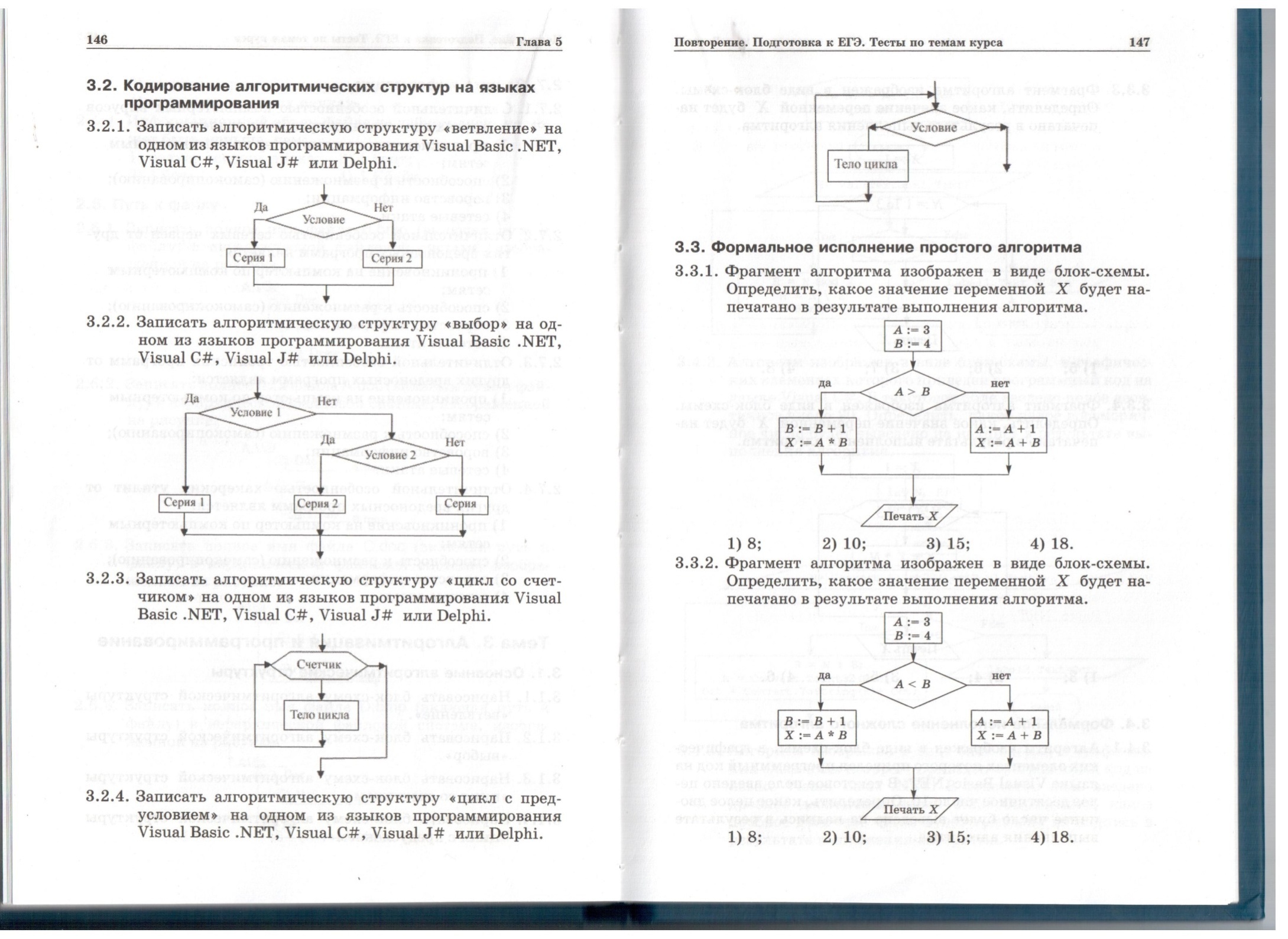 Решить задачу:(2 балла) Группа школьников пришла в бассейн, в котором 4 дорожки для плавания. Тренер сообщил, что группа будет плавать по дорожке №3. Сколько информации получили школьники из этого сообщения?Задания 3 уровня: Инструкция к заданию 10: Запишите новый порядок расположения строк в таблице.(3 балла). В каком порядке будут располагаться строки таблицы после сортировки по возрастанию, произведённой по третьему полю:Учебная дисциплина:  ОУД.07.Информатика Курс: 1Специальность: 35.02.07. Механизация сельского хозяйства, 38.02.05. Товароведение и экспертиза качества потребительских товаров  ЗАДАНИЯ ДЛЯ КОНТРОЛЯ ЗНАНИЙ И УМЕНИЙ ОБУЧАЮЩИХСЯВАРИАНТИнструкция по выполнению заданийНа выполнение заданий отводится  не более 45 минут.Ответы заносятся в письменной форме в регистрационный бланк. Критерии оценки выполнения заданийЗа правильное выполнение одного  задания 1 уровня   обучающийся получает 1 балл, за правильное выполнение каждого задания 2 уровня   - 2 балла,  3 уровня – 3 балла. Если решение задания и/или ответ неверные или отсутствуют, то ставится 0 баллов.Баллы, полученные за все выполненные задания, суммируются.Задания  1 уровня:Инструкция к заданию 1: Соотнесите написанное в столбцах 1 и 2. Каждому элементу первого столбца соответствует один элемент третьего столбца.(1 балл за каждый правильный ответ) Установите соответствие:Инструкция к заданиям 2 - 3: Выберите букву, соответствующую варианту правильного ответа.  (1 балл) Процесс оформления документа в соответствии с требованиями называетсяА. редактированием,   Б. форматированием,   В. архивацией,   Г. дефрагментацией. (1 балл) Для отображения величин частей некоторого целого выбирают диаграммуА. круговую, В. график,Г. линейчатую.Инструкция к заданию 4: Соотнесите написанное в столбцах 1 и 2. Каждому элементу первого столбца соответствует один элемент третьего столбца.(1 балл за каждый правильный ответ) Какие способы поиска информации в сети Интернет существуют: Инструкция к заданиям 5 - 6: Выберите букву, соответствующую варианту правильного ответа. (1 балл) Для наглядной демонстрации реферата по химии, содержащего графики, таблицы и видеозапись опыта, ученику достаточно использовать  только одну программу:А. OpenOffice.org WriterБ. OpenOffice.org CalcВ. OpenOffice.org ImpressГ. OpenOffice.org Base(1 балл) Монитор должен располагаться на рабочем местеА. Прямо перед лицом выше уровня глаз на расстоянии более 40 смБ. Перед лицом на уровне глаз на расстоянии не менее 40 смВ. Прямо перед лицом ниже уровня глаз на расстоянии более 40 смГ. Перед лицом на уровне глаз на расстоянии не более 40 смЗадания 2 уровня:Инструкция к заданию 7: Заполните пропуски. (2 балла) Информация— это любые  … об окружающем мире, которые  человек получает с помощью …   … .Инструкция к заданиям 8 - 9: Решите задание и запишите последовательность решения задания.(2 балла)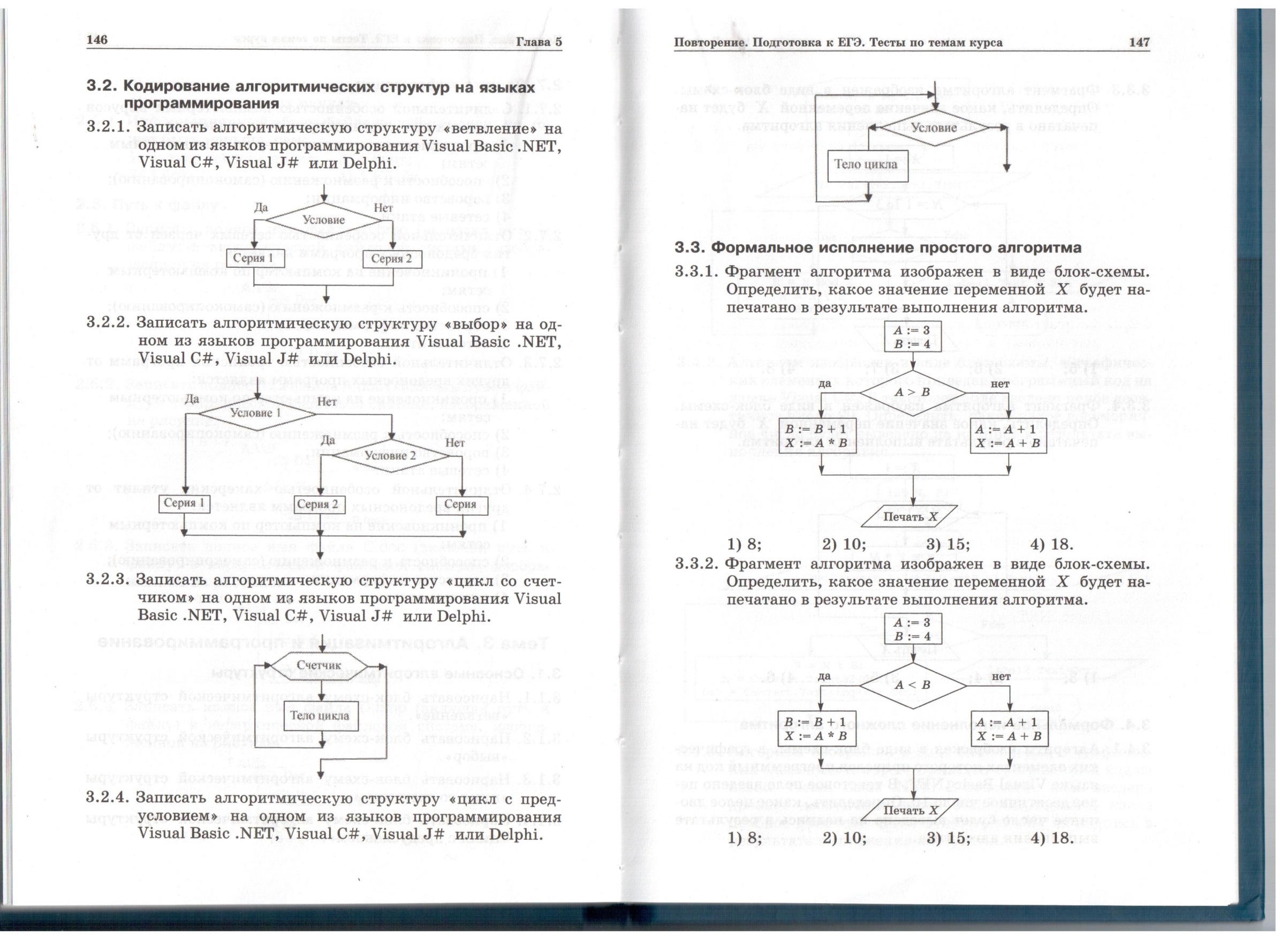 Решить задачу:(2 балла) На железнодорожном вокзале 8 путей отправления поездов. Вам сообщили, что ваш поезд прибывает на четвёртый путь. Сколько информации вы получили?Задания 3 уровня:Инструкция к заданию 10: Запишите новый порядок расположения строк в таблице.(3 балла). В каком порядке будут располагаться строки таблицы после сортировки по убыванию, произведённой по третьему полю:Учебная дисциплина:  ОУД.07.Информатика Курс: 1Специальность: 35.02.07. Механизация сельского хозяйства, 38.02.05. Товароведение и экспертиза качества потребительских товаров  ЗАДАНИЯ ДЛЯ КОНТРОЛЯ ЗНАНИЙ И УМЕНИЙ ОБУЧАЮЩИХСЯ3 вариантИнструкция по выполнению заданийНа выполнение заданий отводится  не более 45 минут.Ответы заносятся в письменной форме в регистрационный бланк. Критерии оценки выполнения заданийЗа правильное выполнение одного  задания 1 уровня   обучающийся получает 1 балл, за правильное выполнение каждого задания 2 уровня   - 2 балла,  3 уровня – 3 балла. Если решение задания и/или ответ неверные или отсутствуют, то ставится 0 баллов.Баллы, полученные за все выполненные задания, суммируются.Задания  1 уровня:Инструкция к заданию 1: Соотнесите написанное в столбцах 1 и 2. Каждому элементу первого столбца соответствует один элемент третьего столбца.(1 балл за каждый правильный ответ) Установите соответствие:Инструкция к заданиям 2 - 3: Выберите букву, соответствующую варианту правильного ответа.   (1 балл) Оптимально размещают данные на жёстком диске.А. редактированием, Б. форматированием,В. архивацией,Г. дефрагментацией. (1 балл) Для отображения изменения величин в зависимости от времени выбирают диаграммуА. круговую, В. график,Г. линейчатую.Инструкция к заданию 4: Соотнесите написанное в столбцах 1 и 2. Каждому элементу первого столбца соответствует один элемент третьего столбца.(1 балл за каждый правильный ответ) Какие способы поиска информации в сети Интернет существуют: Инструкция к заданиям 5 - 6: Выберите букву, соответствующую варианту правильного ответа. (1 балл) Для написания биографии писателя, содержащей рисунки, фотографии и даты, ученику достаточно использовать  только одну программу:А. OpenOffice.org WriterБ. OpenOffice.org CalcВ. OpenOffice.org ImpressГ. OpenOffice.org Base(1 балл) Монитор должен располагаться на рабочем местеА. Прямо перед лицом ниже уровня глаз на расстоянии более 40 смБ. Перед лицом на уровне глаз на расстоянии не менее 40 смВ. Прямо перед лицом выше уровня глаз на расстоянии более 40 смГ. Перед лицом на уровне глаз на расстоянии не более 40 смЗадания  2 уровня:Инструкция к заданию 7: Заполните пропуски.(2 балла) Информация— одно из  … … в науке (как материя, энергия), поэтому его невозможно выразить через более … понятия.Инструкция к заданиям 8 - 9: Решите задание и запишите последовательность решения задания.(2 балла)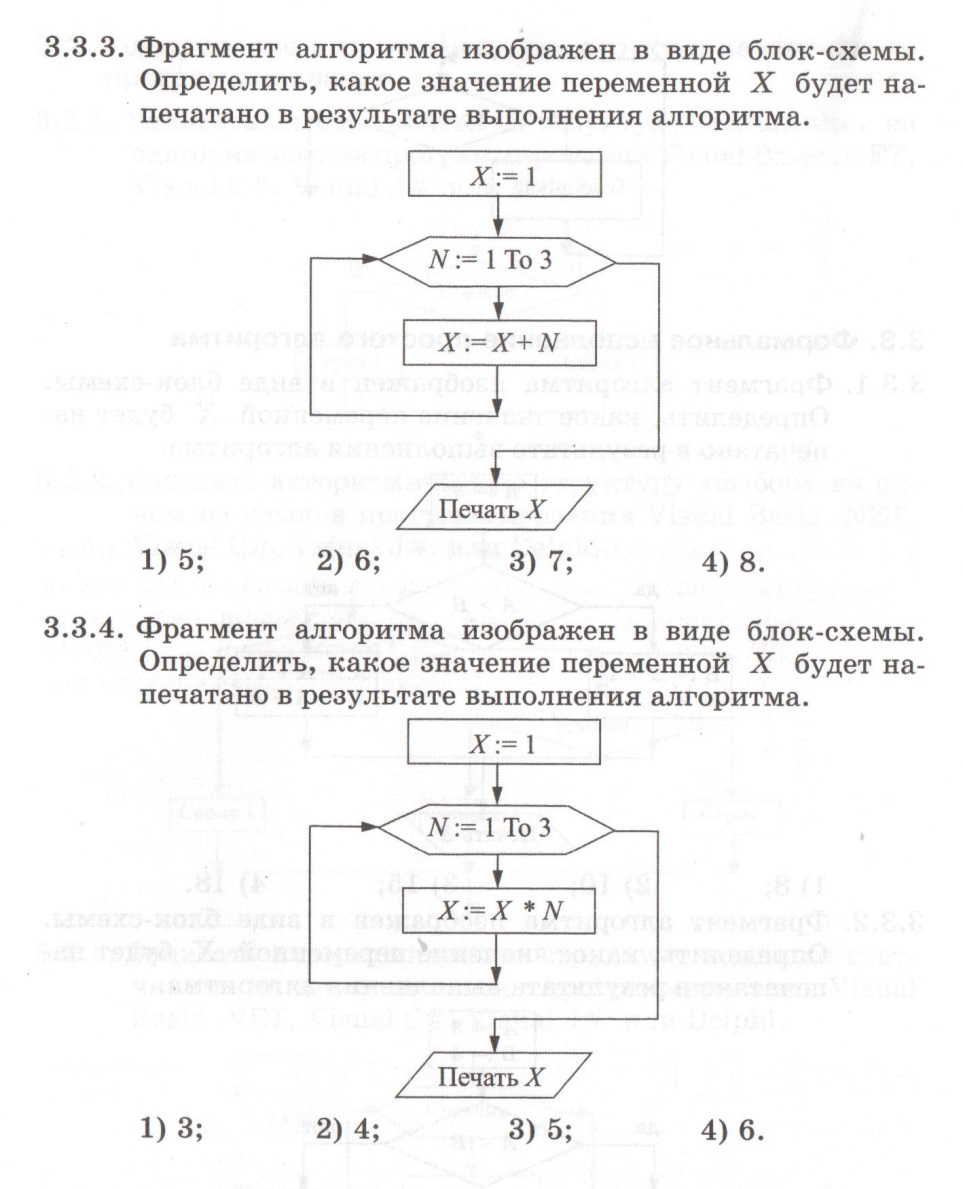 Решить задачу:(2 балла)В коробке лежат 16 кубиков. Все кубики разного цвета. Сколько информации несёт сообщение о том, что из коробки достали красный кубик?Задания 3 уровня:Инструкция к заданию 10: Запишите новый порядок расположения строк в таблице.(3 балла). В каком порядке будут располагаться строки таблицы после сортировки по убыванию, произведённой по второму полю:Учебная дисциплина:  ОУД.07.Информатика Курс: 1Специальность: 35.02.07. Механизация сельского хозяйства, 38.02.05. Товароведение и экспертиза качества потребительских товаров  ЗАДАНИЯ ДЛЯ КОНТРОЛЯ ЗНАНИЙ И УМЕНИЙ ОБУЧАЮЩИХСЯ4 вариантИнструкция по выполнению заданийНа выполнение заданий отводится  не более 45 минут.Ответы заносятся в письменной форме в регистрационный бланк. Критерии оценки выполнения заданийЗа правильное выполнение одного  задания 1 уровня   обучающийся получает 1 балл, за правильное выполнение каждого задания 2 уровня   - 2 балла,  3 уровня – 3 балла. Если решение задания и/или ответ неверные или отсутствуют, то ставится 0 баллов.Баллы, полученные за все выполненные задания, суммируются.Задания  1 уровня:Инструкция к заданию 1: Соотнесите написанное в столбцах 1 и 2. Каждому элементу первого столбца соответствует один элемент третьего столбца.(1 балл за каждый правильный ответ) Установите соответствие:Инструкция к заданиям 2 - 3: Выберите букву, соответствующую варианту правильного ответа.   (1 балл) Процесс уменьшения информационного объёма  называетсяА. редактированием, Б. форматированием,В. архивацией,Г. дефрагментацией.(1 балл) Для наглядного сравнения различных величин выбирают диаграммуА. график,Б. линейчатую,В. круговую.Инструкция к заданию 4: Соотнесите написанное в столбцах 1 и 2. Каждому элементу первого столбца соответствует один элемент третьего столбца.(1 балл за каждый правильный ответ) Какие способы поиска информации в сети Интернет существуют: Инструкция к заданиям 5 - 6: Выберите букву, соответствующую варианту правильного ответа.(1 балл) Для наглядной демонстрации биографии писателя, содержащей рисунки, фотографии и аудиозапись голоса, ученику достаточно использовать  только одну программу:А. OpenOffice.org WriterБ. OpenOffice.org CalcВ. OpenOffice.org ImpressГ. OpenOffice.org Base(1 балл) Монитор должен располагаться на рабочем местеА. Прямо перед лицом ниже уровня глаз на расстоянии более 40 смБ. Перед лицом на уровне глаз на расстоянии не менее 40 смВ. Прямо перед лицом выше уровня глаз на расстоянии более 40 смГ. Перед лицом на уровне глаз на расстоянии не более 40 смЗадания  уровня В:Инструкция к заданию 7: Заполните пропуски.(2 балла) Информация— одно из  … … в науке (как материя, энергия), поэтому объясняется только на … или в сравнении с другими понятиями.Инструкция к заданиям 8 - 9: Решите задание и запишите последовательность решения задания.(2 балла) Решить задачу:(2 балла)Была получена телеграмма: «Встречайте, вагон 7». Известно, что в составе поезда 16 вагонов. Какое количество информации было получено?Задания 3 уровня:Инструкция к заданию 10: Запишите новый порядок расположения строк в таблице.(3 балла). В каком порядке будут располагаться строки таблицы после сортировки по возрастанию, произведённой по второму полю:Эталон ответовЗадание 1 уровня Задания 2 уровня Задания 3 уровняРешение заданий 8 - 10  по дисциплине ОУД.07.Информатика   Вариант 1.3 > 4?, нет, значит А := 3+1, Х := 4+4. Печать 8.   Всего дорожек 4 (N = 4), выбирают одну (не важно, какой номер дорожки). Значит, N=2i, 4=2i, 22=2i, i=2бит.Вариант 2.3 < 4?, да, значит B := 4+1, Х := 3*5. Печать 15.   Всего путей отправлений 8 (N = 8), поезд прибывает на один из путей (не важно, какой номер пути). Значит, N=2i, 8=2i, 23=2i, i=3бит.Вариант 3Х :=1, шаг 1: N := 1, Х :=1+1; шаг 2: N := 2, Х := 2+2; шаг 3:  N := 3, Х := 4+3. Печать 7.   Всего путей отправлений 8 (N = 8), поезд прибывает на один из путей (не важно, какой номер пути). Значит, N=2i, 8=2i, 23=2i, i=3бит.Вариант 4Х :=1, шаг 1: N := 1, Х :=1*1; шаг 2: N := 2, Х := 1*2; шаг 3:  N := 3, Х := 2*3. Печать 6.   Всего вагонов 16 (N = 16), встречают седьмой вагон (не важно, какой номер вагона). Значит, N=2i, 16=2i, 24=2i, i=4бит.РАССМОТРЕНОна заседании ЦМКОД, ОГСЭ, ЕНдисциплинПредседатель ЦМК________________С.В. РадчукПротокол заседания ЦМК№___от «      » августа 2015г.УТВЕРЖДАЮЗаместитель директора поучебной работе ________________Г.В. Ширманова«     » августа 2015 г.Наименование разделов и темНаименование учебных элементовПроверяемые знания и умения№№ заданийРаздел 2.Информация и информационные процессы Тема 2.1.Информация. Информационные процессы.Информация. Свойства информации. Единицы измерения информации. Способы представления информации. Основные информационные процессы и их реализация с помощью компьютеров: обработка, хранение, поиск и передача информации. Информационные системы. уметь:-оценивать достоверность информации;-распознавать информационные процессы в различных системах;-ориентироваться в информационной среде для нахождения оптимального способа при осуществлении поиска информациизнать: -различные подходы к определению понятия «информация»;-методы измерения количества информации: вероятностный и алфавитный;-единицы измерения информации;-использование алгоритма как способа автоматизации деятельности.1,2,4,7,8,9Тема 2.2.Обработка информации. Алгоритмы и способы их описания. Свойства алгоритмов. Компьютер как исполнитель команд. уметь:-оценивать достоверность информации;-распознавать информационные процессы в различных системах;-ориентироваться в информационной среде для нахождения оптимального способа при осуществлении поиска информациизнать: -различные подходы к определению понятия «информация»;-методы измерения количества информации: вероятностный и алфавитный;-единицы измерения информации;-использование алгоритма как способа автоматизации деятельности.1,2,4,7,8,9Тема 2.3. Хранение информации Хранение информационных объектов различных видов на различных цифровых носителях. Определение объемов различных носителей информации. уметь:-оценивать достоверность информации;-распознавать информационные процессы в различных системах;-ориентироваться в информационной среде для нахождения оптимального способа при осуществлении поиска информациизнать: -различные подходы к определению понятия «информация»;-методы измерения количества информации: вероятностный и алфавитный;-единицы измерения информации;-использование алгоритма как способа автоматизации деятельности.1,2,4,7,8,9Тема 2.4. Поиск информацииПоиск информации с использованием компьютера. Поиск информации по реквизитам. Тематический поиск информации. Программные поисковые сервисы. Использование ключевых слов, фраз для поиска информации. Комбинации условия поиска. уметь:-оценивать достоверность информации;-распознавать информационные процессы в различных системах;-ориентироваться в информационной среде для нахождения оптимального способа при осуществлении поиска информациизнать: -различные подходы к определению понятия «информация»;-методы измерения количества информации: вероятностный и алфавитный;-единицы измерения информации;-использование алгоритма как способа автоматизации деятельности.1,2,4,7,8,9Тема 2.5. Передача информацииуметь:-оценивать достоверность информации;-распознавать информационные процессы в различных системах;-ориентироваться в информационной среде для нахождения оптимального способа при осуществлении поиска информациизнать: -различные подходы к определению понятия «информация»;-методы измерения количества информации: вероятностный и алфавитный;-единицы измерения информации;-использование алгоритма как способа автоматизации деятельности.Раздел 3.Средства информационных и коммуникационных технологийТема 3.1. Архитектура ЭВМ.Архитектура компьютеров. Основные характеристики компьютеров. Многообразие компьютеров. Многообразие внешних устройств, подключаемых к компьютеру. Виды программного обеспечения компьютеров уметь:-определять состав и назначение программного обеспечения ПКзнать:- назначение и функции операционных систем;5Тема 3.3. Информационная безопасностьБезопасность. Гигиена. Эргономика. Защита информации. Идентификация. Аутентификация. Антивирусная защита уметь:- соблюдать правила техники безопасности и гигиенические рекомендации при использовании средств ИКТ;6Раздел 4. Технологии создания и преобразования информационных объектовТема 4.1. Автоматизированные средства обработки текстаНазначение и основные возможности текстового редактора.уметь:- осуществлять выбор способа представления информации в соответствии с поставленной задачей; - иллюстрировать учебные работы с использованием средств информационных технологий;- создавать информационные объекты сложной структуры;- просматривать, создавать, редактировать, сохранять записи в базах данных;осуществлять поиск информации в базах данных;- представлять числовую информацию различными способами (диаграмма );знать:- назначение наиболее распространенных средств автоматизации информационной деятельности (текстовых редакторов, текстовых процессоров, графических редакторов, электронных таблиц, баз данных, программ для создания презентаций)5,10,4,3Тема 4.2. Электронные таблицыНазначение и основные возможности электронной таблицы.уметь:- осуществлять выбор способа представления информации в соответствии с поставленной задачей; - иллюстрировать учебные работы с использованием средств информационных технологий;- создавать информационные объекты сложной структуры;- просматривать, создавать, редактировать, сохранять записи в базах данных;осуществлять поиск информации в базах данных;- представлять числовую информацию различными способами (диаграмма );знать:- назначение наиболее распространенных средств автоматизации информационной деятельности (текстовых редакторов, текстовых процессоров, графических редакторов, электронных таблиц, баз данных, программ для создания презентаций)5,10,4,3Тема 4.3. Базы данных.Назначение и основные возможности базы данных.уметь:- осуществлять выбор способа представления информации в соответствии с поставленной задачей; - иллюстрировать учебные работы с использованием средств информационных технологий;- создавать информационные объекты сложной структуры;- просматривать, создавать, редактировать, сохранять записи в базах данных;осуществлять поиск информации в базах данных;- представлять числовую информацию различными способами (диаграмма );знать:- назначение наиболее распространенных средств автоматизации информационной деятельности (текстовых редакторов, текстовых процессоров, графических редакторов, электронных таблиц, баз данных, программ для создания презентаций)5,10,4,3Тема 4.4. Компьютерная графика Назначение и основные возможности программ создания компьютерных презентаций. уметь:- осуществлять выбор способа представления информации в соответствии с поставленной задачей; - иллюстрировать учебные работы с использованием средств информационных технологий;- создавать информационные объекты сложной структуры;- просматривать, создавать, редактировать, сохранять записи в базах данных;осуществлять поиск информации в базах данных;- представлять числовую информацию различными способами (диаграмма );знать:- назначение наиболее распространенных средств автоматизации информационной деятельности (текстовых редакторов, текстовых процессоров, графических редакторов, электронных таблиц, баз данных, программ для создания презентаций)5,10,4,3Раздел 5. Телекоммуникационные технологии.Тема 5.1. Программные средства телекоммуникационных технологийНазначение и основные возможности комп.сетей и сервисных служб Интернета.уметь:-ориентироваться в информационной среде для нахождения оптимального способа при осуществлении поиска информации.знать:-назначение комп. сетей;4ОценкаКоличество баллов«3» удовлетворительно10-14«4» хорошо15-16«5» отлично17-19ОценкаКоличество баллов«3» удовлетворительно10-13«4» хорошо14-16«5» отлично17-191. Информацию, не зависящую от чьего-либо мнения или суждения, называют   А. актуальной2. Информацию, изложенную на доступном для получателя языке, называютБ. полной3. Информацию, существенную и важную в настоящий момент времени, называют:В. полезной4. Информацию, достаточную для решения тех или иных задач, называют:Г. понятной Д. достоверной;Е. объективной;БД поисковых системА.     заполняют пользователи поисковой системыБД электронных каталоговБ.    специальные программы - роботыВ.    люди – редакторы поисковых системАВС1Иванов195624002Козлов195753003Петров195436004Сидоров19521200ОценкаКоличество баллов«3» удовлетворительно10-13«4» хорошо14-16«5» отлично17-191. Информацию, изложенную на доступном для получателя языке, называютА. актуальной2.Информацию, с помощью которой можно решить те илииные задачи, называют:Б. полной3. Информацию, существенную и важную в настоящий момент времени, называют:В. полезной4. Информацию, достаточную для решения тех или иных задач, называют:Г. понятной Д. достоверной;Е. объективной;С помощью поиска по гиперсвязямА.     www.rambler.ruС помощью поисковых программБ.  В.  http://maina.narod.ru/html/selo.htm  АВС1Иванов195624002Козлов195753003Петров195436004Сидоров19521200ОценкаКоличество баллов«3» удовлетворительно10-13«4» хорошо14-16«5» отлично17-191. Информацию, не зависящую от чьего-либо мнения или суждения, называют   А. актуальной2. Информацию, отражающую истинное положение дел, называют:Б. полной3. Информацию, существенную и важную в настоящий момент времени, называют:В. полезной4. Информацию, достаточную для решения тех или иных задач, называют:Г. понятной Д. достоверной;Е. объективной;С помощью адреса Web-страницыА.     www.rambler.ruС помощью поисковых программБ.  В.  http://maina.narod.ru/html/selo.htm  АВС1Иванов195624002Козлов195753003Петров195436004Сидоров19521200ОценкаКоличество баллов«3» удовлетворительно10-13«4» хорошо14-16«5» отлично17-191. Информацию, не зависящую от чьего-либо мнения или суждения, называют   А. актуальной2. Информацию, отражающую истинное положение дел, называют:Б. полной3. Информацию, изложенную на доступном для получателя языке, называютВ.полезной4.Информацию, с помощью которой можно решить те илииные задачи, называют:Г. понятной Д. достоверной;Е. объективной;С помощью адреса Web-страницыА.     www.rambler.ruС помощью поиска по гиперсвязямБ.  В.  http://maina.narod.ru/html/selo.htm  АВС1Иванов195624002Козлов195753003Петров195436004Сидоров19521200№ задания№ варианта№ варианта№ варианта№ варианта№ задания12341-Е, 2-Г, 3-А, 4-Б1-Г, 2-В, 3-А, 4-Б1-Е, 2-Д, 3-А, 4-Б1-Е, 2-Д, 3-Г, 4-БАБГВГАВБ1-Б, 2-В1-Б, 2-А1-В, 2-А1-В, 1-ББВАВАВАА№ задания№ варианта№ варианта№ варианта№ варианта№ задания1234сведения, процессах, устройствамисведения, органов чувствважных понятий,простыеважных понятий,примере1)3)3)4)2 бит3 бит4 бит4 бит№ задания№ варианта№ варианта№ варианта№ варианта№ задания12344, 1, 3, 22, 3, 1, 42, 1, 3, 44, 3, 1, 2